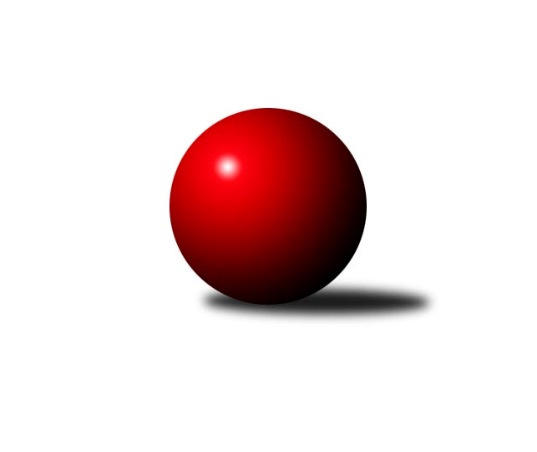 Č.21Ročník 2015/2016	2.4.2016Nejlepšího výkonu v tomto kole: 3664 dosáhlo družstvo: TJ Lokomotiva Trutnov 3.KLM B 2015/2016Výsledky 21. kolaSouhrnný přehled výsledků:TJ Sparta Kutná Hora	- TJ Narex Česká Lípa 	4:4	3172:3188	11.0:13.0	2.4.TJ Lokomotiva Trutnov 	- SK Plaston Šluknov	7:1	3664:3483	15.0:9.0	2.4.TJ Sokol Benešov 	- SKK Primátor Náchod 	7:1	3310:3226	15.0:9.0	2.4.TJ Start Rychnov n. Kn.	- Spartak Rokytnice nad Jizerou	6:2	3330:3204	12.0:12.0	2.4.SK Žižkov Praha	- TJ Sokol Tehovec 	2:6	3234:3350	7.0:17.0	2.4.KK Kosmonosy 	- TJ Tesla Pardubice 	6:2	3264:3242	13.5:10.5	2.4.Tabulka družstev:	1.	KK Kosmonosy	21	18	0	3	119.5 : 48.5 	287.0 : 217.0 	 3299	36	2.	TJ Start Rychnov n. Kn.	21	14	2	5	105.0 : 63.0 	280.0 : 224.0 	 3296	30	3.	TJ Narex Česká Lípa	21	13	2	6	99.5 : 68.5 	274.5 : 229.5 	 3236	28	4.	TJ Sokol Tehovec	21	13	0	8	95.5 : 72.5 	268.0 : 236.0 	 3275	26	5.	SKK Primátor Náchod	21	11	1	9	87.0 : 81.0 	247.0 : 257.0 	 3236	23	6.	TJ Lokomotiva Trutnov	21	9	1	11	80.0 : 88.0 	247.0 : 257.0 	 3215	19	7.	SK Žižkov Praha	21	8	2	11	75.0 : 93.0 	250.5 : 253.5 	 3209	18	8.	TJ Sokol Benešov	21	8	2	11	74.5 : 93.5 	243.5 : 260.5 	 3235	18	9.	TJ Sparta Kutná Hora	21	8	1	12	76.0 : 92.0 	233.5 : 270.5 	 3209	17	10.	Spartak Rokytnice nad Jizerou	21	5	3	13	72.5 : 95.5 	231.5 : 272.5 	 3218	13	11.	TJ Tesla Pardubice	21	6	1	14	59.0 : 109.0 	240.5 : 263.5 	 3237	13	12.	SK Plaston Šluknov	21	5	1	15	64.5 : 103.5 	221.0 : 283.0 	 3207	11Podrobné výsledky kola:	 TJ Sparta Kutná Hora	3172	4:4	3188	TJ Narex Česká Lípa 	Dušan Hrčkulák	132 	 141 	 136 	133	542 	 3:1 	 507 	 138	113 	 124	132	Marek Kyzivát	Michal Hrčkulák	144 	 142 	 148 	137	571 	 2:2 	 543 	 124	144 	 130	145	Vladimír Ludvík	Vojtěch Kosina	109 	 113 	 154 	123	499 	 2:2 	 485 	 124	109 	 121	131	Jiří Slabý	Jiří Barbora	116 	 118 	 129 	132	495 	 0:4 	 561 	 144	135 	 131	151	Petr Steinz	Vladimír Holý	106 	 126 	 129 	127	488 	 2:2 	 524 	 139	122 	 145	118	Martin Najman	Leoš Vobořil	161 	 114 	 158 	144	577 	 2:2 	 568 	 146	138 	 137	147	Miroslav Malýrozhodčí: Nejlepší výkon utkání: 577 - Leoš Vobořil	 TJ Lokomotiva Trutnov 	3664	7:1	3483	SK Plaston Šluknov	Roman Straka	143 	 174 	 167 	191	675 	 3:1 	 614 	 144	147 	 154	169	Petr Tichý	Marek Plšek	145 	 150 	 167 	156	618 	 4:0 	 553 	 144	127 	 132	150	Jan Koldan	Miroslav Kužel	134 	 157 	 147 	142	580 	 2:2 	 575 	 146	139 	 142	148	Jan Sklenář	Tomáš Ryšavý	156 	 164 	 146 	140	606 	 2:2 	 592 	 131	167 	 143	151	Václav Kořánek	Karel Kratochvíl	127 	 140 	 139 	135	541 	 1:3 	 565 	 140	136 	 145	144	Josef Rubanický	Petr Holý	175 	 148 	 152 	169	644 	 3:1 	 584 	 136	162 	 141	145	Ladislav Hojnýrozhodčí: Nejlepší výkon utkání: 675 - Roman Straka	 TJ Sokol Benešov 	3310	7:1	3226	SKK Primátor Náchod 	Jaroslav Franěk	133 	 134 	 151 	149	567 	 2:2 	 563 	 132	146 	 164	121	Aleš Tichý	Miroslav Šostý	134 	 135 	 145 	138	552 	 3:1 	 546 	 114	159 	 139	134	Martin Kováčik	Petr Červ	127 	 133 	 157 	115	532 	 3:1 	 504 	 125	116 	 121	142	Milan Gajdoš	Tomáš Svoboda	146 	 137 	 124 	144	551 	 4:0 	 496 	 126	129 	 107	134	Tomáš Majer	Lukáš Kočí	146 	 149 	 117 	141	553 	 0:4 	 576 	 147	150 	 121	158	Tomáš Adamů	Ivan Januš	135 	 139 	 114 	167	555 	 3:1 	 541 	 132	129 	 139	141	Jan Adamůrozhodčí: Nejlepší výkon utkání: 576 - Tomáš Adamů	 TJ Start Rychnov n. Kn.	3330	6:2	3204	Spartak Rokytnice nad Jizerou	Vojtěch Šípek	129 	 137 	 134 	138	538 	 1:3 	 547 	 139	123 	 135	150	Slavomír Trepera	Dalibor Ksandr	150 	 145 	 153 	115	563 	 3:1 	 508 	 125	120 	 116	147	Jan Mařas	Radek Jung	135 	 121 	 133 	124	513 	 0:4 	 576 	 145	123 	 148	160	Zdeněk st. Novotný st.	Jiří Brouček	140 	 113 	 152 	123	528 	 2:2 	 519 	 129	132 	 129	129	Petr Janouch	Jaroslav Kejzlar	156 	 140 	 158 	124	578 	 3:1 	 518 	 139	148 	 117	114	Petr Mařas	Martin Čihák	151 	 162 	 154 	143	610 	 3:1 	 536 	 133	130 	 125	148	Milan Valášekrozhodčí: Nejlepší výkon utkání: 610 - Martin Čihák	 SK Žižkov Praha	3234	2:6	3350	TJ Sokol Tehovec 	Jiří Zetek	138 	 137 	 133 	120	528 	 0:4 	 585 	 141	157 	 146	141	Jiří Šťastný	Martin Beran	106 	 137 	 120 	112	475 	 0:4 	 561 	 135	140 	 151	135	Jaroslav Procházka	Pavel Holub	180 	 129 	 141 	132	582 	 3:1 	 520 	 134	126 	 126	134	Petr Šmidlík	Jindřich Valo	135 	 142 	 151 	133	561 	 2:2 	 552 	 130	147 	 134	141	Martin Bílek	Luboš Kocmich	138 	 144 	 139 	143	564 	 2:2 	 589 	 159	141 	 149	140	Jakub Šmidlík	Stanislav Schuh	134 	 147 	 125 	118	524 	 0:4 	 543 	 136	148 	 140	119	Petr Seidlrozhodčí: Nejlepší výkon utkání: 589 - Jakub Šmidlík	 KK Kosmonosy 	3264	6:2	3242	TJ Tesla Pardubice 	Jiří Vondráček	125 	 131 	 147 	135	538 	 2.5:1.5 	 524 	 132	131 	 127	134	Martin Hubáček	Jaroslav Doškář	144 	 147 	 143 	116	550 	 2.5:1.5 	 538 	 144	142 	 128	124	Michal Šic	Věroslav Řípa	118 	 132 	 137 	138	525 	 0:4 	 590 	 150	139 	 150	151	Michal Talacko	Pavel Říha *1	136 	 126 	 134 	113	509 	 1.5:2.5 	 549 	 159	122 	 134	134	Milan Vaněk	Dušan Plocek	139 	 139 	 154 	152	584 	 4:0 	 501 	 118	122 	 117	144	Vít Veselý *2	Luboš Beneš	147 	 142 	 136 	133	558 	 3:1 	 540 	 143	140 	 113	144	Bedřich Šiškarozhodčí: střídání: *1 od 97. hodu Petr Novák, *2 od 91. hodu Ladislav ZemánekNejlepší výkon utkání: 590 - Michal TalackoPořadí jednotlivců:	jméno hráče	družstvo	celkem	plné	dorážka	chyby	poměr kuž.	Maximum	1.	Miroslav Kužel 	TJ Lokomotiva Trutnov 	570.25	370.1	200.2	2.7	7/9	(619)	2.	Luboš Beneš 	KK Kosmonosy 	569.93	371.8	198.2	1.8	10/10	(626)	3.	Jaroslav Procházka 	TJ Sokol Tehovec 	566.65	370.8	195.9	2.4	8/10	(647)	4.	Miroslav Malý 	TJ Narex Česká Lípa 	563.19	372.4	190.8	2.5	10/10	(608)	5.	Vladimír Ludvík 	TJ Narex Česká Lípa 	559.11	369.9	189.2	2.6	9/10	(591)	6.	Michal Talacko 	TJ Tesla Pardubice 	557.54	365.3	192.2	2.9	10/10	(600)	7.	Martin Čihák 	TJ Start Rychnov n. Kn.	557.23	366.0	191.2	2.5	9/9	(641)	8.	Jiří Brouček 	TJ Start Rychnov n. Kn.	556.46	365.8	190.6	2.7	7/9	(594)	9.	Dušan Plocek 	KK Kosmonosy 	555.40	368.8	186.6	3.8	10/10	(638)	10.	Jaroslav Kejzlar 	TJ Start Rychnov n. Kn.	554.84	361.8	193.0	3.1	8/9	(652)	11.	Vojtěch Šípek 	TJ Start Rychnov n. Kn.	554.20	368.4	185.8	3.8	8/9	(609)	12.	Ivan Januš 	TJ Sokol Benešov 	552.84	368.0	184.8	3.7	8/9	(592)	13.	Tomáš Bajtalon 	KK Kosmonosy 	551.71	367.8	183.9	3.3	8/10	(614)	14.	Petr Vajnar 	SK Plaston Šluknov	551.49	365.0	186.5	3.0	9/10	(572)	15.	Jakub Šmidlík 	TJ Sokol Tehovec 	550.89	360.1	190.8	3.2	9/10	(594)	16.	Věroslav Řípa 	KK Kosmonosy 	550.74	362.7	188.0	4.8	9/10	(593)	17.	Jiří Zetek 	SK Žižkov Praha	550.56	364.8	185.8	3.1	9/10	(589)	18.	Dušan Hrčkulák 	TJ Sparta Kutná Hora	549.95	364.0	185.9	5.4	9/10	(594)	19.	Jiří Vondráček 	KK Kosmonosy 	549.30	362.0	187.3	4.3	9/10	(613)	20.	Michal Hrčkulák 	TJ Sparta Kutná Hora	549.10	363.4	185.7	3.8	10/10	(631)	21.	Petr Mařas 	Spartak Rokytnice nad Jizerou	549.05	366.3	182.8	2.6	10/10	(624)	22.	Radek Jung 	TJ Start Rychnov n. Kn.	548.80	369.4	179.4	3.7	6/9	(584)	23.	Milan Vaněk 	TJ Tesla Pardubice 	548.76	368.7	180.1	4.7	9/10	(587)	24.	Jaroslav Franěk 	TJ Sokol Benešov 	547.85	365.7	182.2	3.8	8/9	(614)	25.	Martin Kováčik 	SKK Primátor Náchod 	547.34	371.3	176.0	5.8	8/10	(592)	26.	Dalibor Ksandr 	TJ Start Rychnov n. Kn.	545.96	356.5	189.5	2.8	9/9	(602)	27.	Zdeněk st. Novotný  st.	Spartak Rokytnice nad Jizerou	545.94	363.3	182.7	4.6	10/10	(592)	28.	Petr Šmidlík 	TJ Sokol Tehovec 	545.92	361.0	184.9	3.3	8/10	(595)	29.	Petr Seidl 	TJ Sokol Tehovec 	545.58	374.2	171.4	6.0	10/10	(594)	30.	Josef Rubanický 	SK Plaston Šluknov	543.99	361.2	182.8	4.0	10/10	(595)	31.	Marek Plšek 	TJ Lokomotiva Trutnov 	541.99	363.3	178.7	4.5	9/9	(625)	32.	Martin Hubáček 	TJ Tesla Pardubice 	541.76	368.2	173.6	6.5	8/10	(590)	33.	Martin Najman 	TJ Narex Česká Lípa 	541.70	366.1	175.6	6.2	10/10	(592)	34.	Martin Hrouda 	TJ Sokol Tehovec 	541.50	363.9	177.6	4.4	7/10	(596)	35.	Petr Steinz 	TJ Narex Česká Lípa 	541.24	362.5	178.8	5.0	9/10	(585)	36.	Tomáš Adamů 	SKK Primátor Náchod 	540.64	358.3	182.3	3.1	9/10	(576)	37.	Jan Adamů 	SKK Primátor Náchod 	540.61	365.1	175.5	4.8	10/10	(600)	38.	Stanislav Schuh 	SK Žižkov Praha	540.47	356.4	184.1	6.3	9/10	(583)	39.	Jiří Šťastný 	TJ Sokol Tehovec 	540.30	363.3	177.0	4.0	9/10	(594)	40.	Tomáš Ryšavý 	TJ Lokomotiva Trutnov 	540.13	365.3	174.9	3.6	7/9	(621)	41.	Martin Bílek 	TJ Sokol Tehovec 	539.64	363.8	175.8	4.9	8/10	(579)	42.	Miroslav Šostý 	TJ Sokol Benešov 	538.90	364.8	174.1	5.3	9/9	(591)	43.	Vladimír Holý 	TJ Sparta Kutná Hora	538.71	359.8	179.0	4.3	10/10	(585)	44.	Petr Janouch 	Spartak Rokytnice nad Jizerou	537.75	363.5	174.2	5.4	10/10	(616)	45.	Luboš Kocmich 	SK Žižkov Praha	536.54	355.9	180.6	4.5	9/10	(611)	46.	Slavomír Trepera 	Spartak Rokytnice nad Jizerou	536.40	362.6	173.8	5.5	9/10	(598)	47.	Aleš Tichý 	SKK Primátor Náchod 	536.14	359.9	176.3	4.7	9/10	(586)	48.	Jan Koldan 	SK Plaston Šluknov	535.23	360.4	174.9	4.3	7/10	(562)	49.	Vít Veselý 	TJ Tesla Pardubice 	535.09	363.5	171.5	5.8	8/10	(590)	50.	Tomáš Majer 	SKK Primátor Náchod 	534.92	364.0	170.9	5.2	10/10	(599)	51.	Petr Červ 	TJ Sokol Benešov 	534.50	352.1	182.4	3.1	6/9	(579)	52.	Martin Beran 	SK Žižkov Praha	534.40	364.9	169.5	5.6	9/10	(620)	53.	Radek Marušák 	SK Plaston Šluknov	533.11	359.0	174.1	4.6	7/10	(567)	54.	Bedřich Šiška 	TJ Tesla Pardubice 	532.92	359.7	173.2	5.3	8/10	(576)	55.	Michal Šic 	TJ Tesla Pardubice 	530.56	357.8	172.7	5.6	9/10	(579)	56.	Jiří Barbora 	TJ Sparta Kutná Hora	529.77	361.5	168.3	4.8	9/10	(597)	57.	Marek Kyzivát 	TJ Narex Česká Lípa 	528.41	355.7	172.7	6.2	9/10	(583)	58.	Milan Valášek 	Spartak Rokytnice nad Jizerou	527.84	352.1	175.8	4.6	9/10	(604)	59.	Dušan Dvořák 	TJ Sokol Benešov 	526.79	359.4	167.4	7.6	6/9	(597)	60.	Michal Vlček 	TJ Lokomotiva Trutnov 	525.78	360.1	165.7	5.8	9/9	(612)	61.	Jan Sklenář 	SK Plaston Šluknov	525.63	365.3	160.3	8.0	8/10	(575)	62.	Jan Mařas 	Spartak Rokytnice nad Jizerou	525.40	364.5	160.9	6.9	10/10	(588)	63.	Petr Dus 	TJ Sparta Kutná Hora	525.38	356.3	169.0	5.3	8/10	(571)	64.	Petr Veverka 	SK Žižkov Praha	522.48	346.1	176.4	5.2	9/10	(559)	65.	Jiří Ludvík 	TJ Narex Česká Lípa 	521.91	352.7	169.2	8.1	7/10	(584)	66.	Vojtěch Kosina 	TJ Sparta Kutná Hora	519.93	351.8	168.1	5.9	7/10	(562)	67.	Jaroslav Jeníček 	TJ Lokomotiva Trutnov 	517.79	352.6	165.2	6.2	9/9	(579)	68.	František Tomík 	SK Plaston Šluknov	512.13	351.5	160.6	7.9	8/10	(544)	69.	Karel Kratochvíl 	TJ Lokomotiva Trutnov 	505.00	348.1	156.9	9.8	7/9	(595)		Petr Holý 	TJ Lokomotiva Trutnov 	631.50	406.9	224.6	1.0	1/9	(664)		Roman Straka 	TJ Lokomotiva Trutnov 	598.89	391.9	207.0	1.6	3/9	(690)		Petr Kotek 	TJ Lokomotiva Trutnov 	583.00	387.0	196.0	3.0	1/9	(583)		Jakub Seniura 	TJ Start Rychnov n. Kn.	575.00	400.5	174.5	4.5	2/9	(599)		Marek Žoudlík 	TJ Lokomotiva Trutnov 	569.00	400.0	169.0	7.0	1/9	(569)		Vladimír Matějka 	TJ Sokol Benešov 	567.00	379.9	187.1	2.2	4/9	(617)		Pavel Říha 	KK Kosmonosy 	564.44	365.4	199.1	2.7	6/10	(625)		Jiří Sedlák 	TJ Tesla Pardubice 	562.67	357.3	205.3	2.0	3/10	(583)		Tomáš Jelínek 	TJ Sparta Kutná Hora	555.25	366.4	188.9	4.1	4/10	(577)		Tomáš Jirout 	SKK Primátor Náchod 	555.08	365.8	189.3	1.8	6/10	(609)		Jiří Franěk 	TJ Sokol Benešov 	552.00	361.0	191.0	4.0	1/9	(552)		Jakub Stejskal 	Spartak Rokytnice nad Jizerou	550.75	370.8	180.0	5.5	2/10	(579)		Tomáš Čožík 	TJ Sokol Benešov 	550.33	363.0	187.3	1.7	3/9	(573)		Václav Kořánek 	SK Plaston Šluknov	548.63	369.6	179.0	6.9	2/10	(592)		Daniel Balcar 	SKK Primátor Náchod 	548.44	363.7	184.7	3.8	5/10	(577)		Jiří Kočí 	TJ Sokol Benešov 	548.00	373.0	175.0	5.0	1/9	(548)		David Ryzák 	TJ Lokomotiva Trutnov 	547.00	373.5	173.5	3.0	4/9	(580)		Miloš Veigl 	TJ Lokomotiva Trutnov 	547.00	384.0	163.0	11.0	1/9	(547)		Leoš Vobořil 	TJ Sparta Kutná Hora	546.86	361.2	185.6	2.4	4/10	(590)		Ladislav Hojný 	SK Plaston Šluknov	543.63	365.4	178.3	7.3	4/10	(584)		Pavel Holub 	SK Žižkov Praha	543.47	364.9	178.5	3.4	6/10	(619)		František Tesař 	TJ Sparta Kutná Hora	543.00	353.0	190.0	3.0	1/10	(543)		Lukáš Kočí 	TJ Sokol Benešov 	542.13	367.0	175.1	7.1	4/9	(592)		Ladislav Zemánek 	TJ Tesla Pardubice 	539.54	363.2	176.4	5.4	5/10	(591)		Tomáš Svoboda 	TJ Sokol Benešov 	538.92	362.8	176.2	6.7	5/9	(606)		Miloš Voleský 	SKK Primátor Náchod 	537.83	367.0	170.8	6.5	3/10	(587)		Petr Tichý 	SK Plaston Šluknov	537.00	356.5	180.5	5.8	2/10	(614)		Karel Drábek 	TJ Sokol Benešov 	535.43	358.6	176.9	5.2	5/9	(572)		Petr Kohlíček 	SK Plaston Šluknov	532.86	364.3	168.5	4.4	6/10	(559)		Jindřich Valo 	SK Žižkov Praha	532.50	360.2	172.3	5.7	6/10	(561)		Jaroslav Doškář 	KK Kosmonosy 	532.05	367.0	165.1	7.1	5/10	(606)		Petr Novák 	KK Kosmonosy 	530.46	352.7	177.8	4.3	4/10	(565)		Jan Cukr 	TJ Sokol Tehovec 	526.00	376.0	150.0	11.0	1/10	(526)		Zdeněk Babka 	TJ Lokomotiva Trutnov 	521.00	353.5	167.5	8.0	2/9	(524)		Jaroslav Šmejda 	TJ Start Rychnov n. Kn.	518.63	365.3	153.4	7.8	4/9	(544)		René Hemerka 	SK Plaston Šluknov	518.25	356.9	161.4	9.1	4/10	(566)		Jaroslav Čermák 	TJ Sparta Kutná Hora	518.00	371.0	147.0	9.0	1/10	(518)		Zdeněk Slezák 	SK Žižkov Praha	516.67	356.7	160.0	5.3	3/10	(521)		Jaroslav Havlíček 	TJ Sparta Kutná Hora	515.00	341.0	174.0	7.0	1/10	(515)		Jiří Doucha  ml.	SKK Primátor Náchod 	512.75	355.8	157.0	9.5	2/10	(519)		Jiří Slabý 	TJ Narex Česká Lípa 	512.42	345.9	166.5	5.8	6/10	(548)		Antonín Šostý 	TJ Sokol Benešov 	512.00	347.0	165.0	0.0	1/9	(512)		Martin Holakovský 	TJ Start Rychnov n. Kn.	510.00	346.0	164.0	4.0	1/9	(510)		Josef Zderadička 	SK Žižkov Praha	504.00	341.0	163.0	6.0	1/10	(504)		Milan Gajdoš 	SKK Primátor Náchod 	504.00	344.0	160.0	6.0	1/10	(504)		Filip Januš 	TJ Sokol Benešov 	502.00	343.0	159.0	7.0	1/9	(502)		Karel Hašek 	TJ Sokol Benešov 	501.00	335.0	166.0	3.0	1/9	(501)		Zdeněk ml. Novotný   ml.	Spartak Rokytnice nad Jizerou	497.00	378.0	119.0	11.0	1/10	(497)		Jiří Coubal 	TJ Narex Česká Lípa 	496.00	361.0	135.0	18.0	1/10	(496)		Vít Richter 	TJ Tesla Pardubice 	491.00	335.0	156.0	6.0	1/10	(491)		Jiří Halfar 	TJ Sparta Kutná Hora	485.50	345.0	140.5	10.0	2/10	(511)Sportovně technické informace:Starty náhradníků:registrační číslo	jméno a příjmení 	datum startu 	družstvo	číslo startu1407	Petr Seidl	02.04.2016	TJ Sokol Tehovec 	5x12366	Jiří Brouček	02.04.2016	TJ Start Rychnov n. Kn.	8x22667	Jindřich Valo	02.04.2016	SK Žižkov Praha	6x10698	Tomáš Polášek	02.04.2016	TJ Lokomotiva Trutnov 	7x2557	Dušan Plocek	02.04.2016	KK Kosmonosy 	9x11734	Luboš Kocmich	02.04.2016	SK Žižkov Praha	9x
Hráči dopsaní na soupisku:registrační číslo	jméno a příjmení 	datum startu 	družstvo	Program dalšího kola:22. kolo9.4.2016	so	9:00	Spartak Rokytnice nad Jizerou - SK Žižkov Praha	9.4.2016	so	10:00	TJ Sokol Tehovec  - TJ Sokol Benešov 	9.4.2016	so	11:30	SK Plaston Šluknov - TJ Sparta Kutná Hora	9.4.2016	so	15:00	TJ Tesla Pardubice  - TJ Start Rychnov n. Kn.	9.4.2016	so	15:00	SKK Primátor Náchod  - TJ Lokomotiva Trutnov 	9.4.2016	so	15:30	TJ Narex Česká Lípa  - KK Kosmonosy 	Nejlepší šestka kola - absolutněNejlepší šestka kola - absolutněNejlepší šestka kola - absolutněNejlepší šestka kola - absolutněNejlepší šestka kola - dle průměru kuželenNejlepší šestka kola - dle průměru kuželenNejlepší šestka kola - dle průměru kuželenNejlepší šestka kola - dle průměru kuželenNejlepší šestka kola - dle průměru kuželenPočetJménoNázev týmuVýkonPočetJménoNázev týmuPrůměr (%)Výkon6xRoman StrakaTrutnov6755xRoman StrakaTrutnov116.666757xPetr HolýTrutnov6446xPetr HolýTrutnov111.36445xMarek PlšekTrutnov6185xMartin ČihákRychnov111.226101xPetr TichýŠluknov6143xJakub ŠmidlíkTehovec109.475896xMartin ČihákRychnov6103xMichal TalackoPardubice108.865903xTomáš RyšavýTrutnov6063xJiří ŠťastnýTehovec108.73585